 Ш У Ö МП О С Т А Н О В Л Е Н И Еот 12января 2017 года                                                                                                       № 5 Республика Коми, Ижемский район, с. Ижма					                         Об утверждении порядка оказания финансовой поддержки (субсидирования) организациям, крестьянским (фермерским) хозяйствам в муниципальном  районе «Ижемский» ( В редакции постановлений администрации муниципального района «Ижемский» 15.03.2017 № 191, от 26.04.2017 № 340, от 24.10.2017 № 894, от 09.01.2018 № 3)	Руководствуясь Федеральным законом от 27 декабря 2006 года № 264-ФЗ «О развитии сельского хозяйства», постановлением Правительства Российской Федерации от 6 сентября 2016 года № 887 «Об общих требованиях к нормативным правовым актам,  муниципальным правовым актам, регулирующим предоставление субсидий юридическим лицам (за исключением субсидий государственным (муниципальным) учреждениям), индивидуальным предпринимателям, а также физическим лицам – производителям товаров, работ и услуг» и в целях реализации подпрограммы 2 «Развитие агропромышленного комплекса в Ижемском районе» муниципальной программы муниципального образования муниципального района «Ижемский» «Развитие экономики», утвержденной постановлением администрации муниципального района «Ижемский» от  30 декабря 2014 года № 1261,администрация муниципального района «Ижемский»П О С Т А Н О В Л Я Е Т1. Утвердить Порядок субсидирования части затрат организациям, крестьянским (фермерским) хозяйствам на строительство (реконструкцию) животноводческих помещений для содержания крупного рогатого скота согласно приложению 1 к настоящему постановлению.2.   Утвердить Порядок субсидирования части затрат на приобретение племенного крупного рогатого скота производителям сельскохозяйственной продукции согласно приложению 2 к настоящему постановлению.3. Утвердить Порядок субсидирования части затрат на развитие сельского хозяйства и обновление основных средств крестьянских (фермерских) хозяйств, сельскохозяйственных организаций  согласно приложению 3 к настоящему постановлению.4.  Утвердить Порядок субсидирования части расходов субъектов малого и среднего предпринимательства на реализацию малых проектов в сфере агропромышленного комплекса, прошедших отбор в рамках проекта «Народный бюджет» согласно приложению 4 к настоящему постановлению.       5.  Признать утратившим силу постановление администрации муниципального района «Ижемский» от  05 февраля  2015 года № 105  «Об утверждении порядка оказания финансовой поддержки (субсидирования) организациям, крестьянским (фермерским) хозяйствам в муниципальном  районе «Ижемский»        5. Контроль за исполнением настоящего постановления возложить на заместителя руководителя администрации муниципального района «Ижемский» М.В. Когут.       6. Настоящее постановление вступает в силу со дня официального опубликования (обнародования). Руководитель администрации муниципального района «Ижемский»                                                              Л.И. ТерентьеваПриложение 1к постановлению администрации муниципального  района «Ижемский»от 12 января 2017 года  № 5ПОРЯДОК СУБСИДИРОВАНИЯ ЧАСТИ ЗАТРАТ ОРГАНИЗАЦИЯМ, КРЕСТЬЯНСКИМ (ФЕМЕРСКИМ) ХОЗЯЙСТВАМ НА СТРОИТЕЛЬСТВО (РЕКОНСТРУКЦИЮ) ЖИВОНОВОДЧЕСКИХ ПОМЕЩЕНИЙ ДЛЯ СОДЕРЖАНИЯ КРУПНОГО РОГАТОГО СКОТАОбщие положения1.1. Настоящий Порядок определяет механизм субсидирования части затрат организациям, крестьянским (фермерским) хозяйствам на строительство (реконструкцию) животноводческих помещений для содержания крупного рогатого скота (далее - Порядок) в пределах средств бюджета муниципального образования муниципального района «Ижемский», предусмотренных на реализацию подпрограммы 2 «Развитие агропромышленного комплекса в Ижемском районе» муниципальной программы муниципального образования муниципального района «Ижемский» «Развитие экономики» (далее - подпрограмма) на текущий финансовый год (далее - субсидия). 1.2. В целях настоящего Порядка сельскохозяйственными товаропроизводителями признаются организация, индивидуальный предприниматель, осуществляющие производство сельскохозяйственной продукции, ее первичную и последующую (промышленную) переработку. Сельскохозяйственными товаропроизводителями признаются также:1) сельскохозяйственные потребительские кооперативы (перерабатывающие, сбытовые (торговые), обслуживающие (в том числе кредитные), снабженческие, заготовительные), созданные в соответствии с Федеральным законом от 8 декабря 1995 года N 193-ФЗ "О сельскохозяйственной кооперации" (далее - Федеральный закон "О сельскохозяйственной кооперации");2) крестьянские (фермерские) хозяйства в соответствии с Федеральным законом от 11 июня 2003 года N 74-ФЗ "О крестьянском (фермерском) хозяйстве".1.3. Основной целью предоставления субсидии является оказание финансовой поддержки организациям, крестьянским (фермерским) хозяйствам  на строительство (реконструкцию) животноводческих помещений для содержания крупного рогатого скота.1.4. Главным распорядителем как получателем бюджетных средств является администрация  муниципального района «Ижемский» (далее - Администрация)1.5.   Субсидия предоставляется Администрацией за счет средств бюджета МО МР «Ижемский» в пределах бюджетных ассигнований, предусмотренных Решением Совета депутатов МО МР «Ижемский» о бюджете МО МР «Ижемский» на соответствующий финансовый год на указанные цели.Условия и порядок предоставления субсидии2.1. Субсидия предоставляется  организациям, крестьянским (фермерским) хозяйствам (далее – получатель субсидии) одновременно отвечающим следующим требованиям:  1) установленным Федеральным законом от 27 декабря 2006 года № 264-ФЗ «О развитии сельского хозяйства» (далее - Федеральный закон);2) зарегистрированным в соответствии с действующим законодательством и осуществляющим свою деятельность на территории муниципального района «Ижемский»;3) не имеющим задолженность по налогам, сборам и иным обязательным платежам в бюджеты бюджетной системы Российской Федерации, срок исполнения по которым наступил в соответствии с законодательством Российской Федерации (в случае, если такое требование предусмотрено правовым актом);4) не имеющим просроченной задолженности по возврату в соответствующий бюджет бюджетной системы Российской Федерации субсидий, бюджетных инвестиций, предоставленных в том числе в соответствии с иными правовыми актами (в случае, если такое требование предусмотрено правовым актом), и иная просроченная задолженность перед соответствующим бюджетам бюджетной системы Российской Федерации; 5) не находящийся  в процессе реорганизации, ликвидации, банкротства и не должны иметь ограничения на осуществление хозяйственной деятельности (в случае, если такое требование предусмотрено правовым актом);6) не должны являться иностранными юридическими лицами, а также российскими юридическими лицами, в уставном (складочном) капитале которых доля участия иностранных юридических лиц, местом регистрации которых является государство или территория, включенные в утверждаемый Министерством финансов Российской Федерации перечень государств и территорий, предоставляющий льготный налоговый режим налогообложения и (или) не предусматривающих раскрытия и предоставления информации при проведении финансовых операций (офшорные зоны)  в отношении таких юридических лиц, в совокупности превышает 50 процентов;7) наличие бизнес-планов, прошедших конкурсный отбор, осуществляемый Министерством сельского хозяйства и продовольствия Республики Коми.        2.2. Субсидия предоставляется для осуществления получателем субсидии расходов, связанных со строительством (реконструкцией) животноводческих помещений для содержания крупного рогатого скота. Получатель субсидии не должен получать средства из соответствующего бюджета бюджетной системы Российской Федерации в соответствии с иными нормативным правовыми актами, муниципальными правовыми актами на цели, указанные в подпункте 2.2. настоящего порядка.2.3. Для получения субсидии получатель субсидии, представляет в Администрацию следующие документы:1) заявка на получение субсидии по форме, согласно приложению  1 к настоящему Порядку (далее - заявка), содержащая:а) сведения о среднесписочной численности работников за предшествующий календарный год;б) сведения о доходе, полученном от осуществления предпринимательской деятельности;          в) сведения об отсутствии задолженности по заработной плате более одного месяца;      2) бизнес-план по строительству (реконструкции) животноводческих помещений для содержания крупного рогатого скота, прошедший конкурсный отбор, осуществляемый Министерством сельского хозяйства и продовольствия Республики Коми;      3) справка об исполнении налогоплательщиком (плательщиком сбора, плательщиком страховых взносов, налоговым агентом) обязанности по уплате налогов, сборов, страховых взносов, пеней, штрафов, процентов, утвержденной приказом Федеральной налоговой службы Российской Федерации от 20 января 2017 года № ММВ-7-8/20@, сформированную не ранее чем за месяц до дня представления заявки, в случае если субъект малого и среднего предпринимательства представляет ее самостоятельно;     4) справка регионального отделения Фонда социального страхования Российской Федерации по Республике Коми или его территориальных органов об исполнении субъектом малого предпринимательства обязательств о состоянии расчетов по страховым взносам, пеням и штрафам на обязательное социальное страхование от несчастных случаев на производстве и профессиональных заболеваний; сформированная на последнюю отчетную дату, в случае если субъект малого и среднего предпринимательства представляет ее самостоятельно;5) копии документов, заверенные в установленном порядке или с предъявлением оригиналов на цели, предусмотренные пунктом 2.2 настоящего Порядка, подтверждающие стоимость расходов.Документы, указанные в подпунктах 1,2 и 5 настоящего пункта, предоставляются получателю субсидии  в Администрацию самостоятельно.Сведения, содержащиеся в документах, указанных в пунктах 3 и 4 настоящего пункта, запрашиваются  Администрацией в течение 5 рабочих дней со дня поступления заявки в порядке межведомственного информационного взаимодействия у органов, предоставляющих государственные услуги, и органов, предоставляющих муниципальные услуги, иных государственных органов, органов местного самоуправления, а также подведомственных этим органам организаций, если такие сведения находятся в распоряжении этих органов (организаций) в соответствии с нормативными правовыми актами Российской Федерации, нормативными правовыми актами субъектов Российской Федерации, муниципальными правовыми актами, в случае если получатель субсидии не представила документы, указанные в пунктах 3 - 4 настоящего пункта, самостоятельно.2.4. Администрация в течение 1 рабочего дня регистрирует заявки, представляемые получателями субсидии, по мере их поступления в специальном журнале, который должен быть пронумерован, прошнурован, скреплен печатью.   2.5. Отдел экономического анализа, прогнозирования и осуществления закупок Администрации (далее - Отдел) проверяет полноту (комплектность), оформление представленных получателями субсидии документов, их соответствие требованиям, установленным настоящим Порядком и направляет их для рассмотрения в комиссию по рассмотрению заявок субъектов малого и среднего предпринимательства, сельскохозяйственных организаций, крестьянских (фермерских) хозяйств, претендующих  на получение финансовой поддержки за счет средств бюджета муниципального района муниципального образования «Ижемский» (далее – Комиссия), не позднее 30 дней с даты поступления заявки документов в Администрацию.2.6. Персональный состав Комиссии и регламент ее работы утверждаются  Администрацией.2.7. Комиссия рассматривает документы на соответствие условиям предоставления субсидии и требованиям, установленным Федеральным законом и настоящим Порядком, в срок не более 3 рабочих дней с даты поступления документов в Комиссию.Заключение Комиссии о соответствии (несоответствии) условиям предоставления субсидии требованиям, установленным Федеральным законом и настоящим Порядком оформляется протоколом.На основании протокола Комиссии руководитель Администрации  в срок не более 5 рабочих дней с даты его подписания принимает решение о предоставлении (отказе в предоставлении) субсидии. Решение Администрации о предоставлении (отказе в предоставлении) субсидии оформляется постановлением Администрации.Администрация  в срок не позднее 5 дней с даты подписания постановления  готовит уведомления о предоставлении (отказе в предоставлении) субсидий и направляет каждому получателю субсидии .            2.8. Получатель субсидии, в отношении которого принято решение об отказе в предоставлении субсидии, вправе обратиться повторно после устранения выявленных недостатков на условиях, установленных настоящим Порядком.          Основаниями для отказа в предоставлении субсидии являются: а) несоответствие представленных субъектом малого и среднего предпринимательства документов требованиям, определенным подпунктом 2.3., или непредставление (предоставление не в полном объеме) указанных документов;б) недостоверность представленной субъектом малого и среднего предпринимательства информации;         в) невыполнение условий оказания поддержки, определенных настоящим Порядком.         г) ранее в отношении заявителя - субъекта малого и среднего предпринимательства было принято решение об оказании аналогичной поддержки (поддержки, условия оказания которой совпадают, включая форму, вид поддержки и цели ее оказания) и сроки ее оказания не истекли;       д) с момента признания субъекта малого и среднего предпринимательства допустившим нарушение порядка и условий оказания поддержки, в том числе не обеспечившим целевого использования средств поддержки, прошло менее чем три года.          2.9. Субсидия предоставляется  на основании договоров, заключенных между получателем средств и  Администрацией, согласно типовой форме, утвержденной Приказом Финансового управления администрации МР «Ижемский» от 22 ноября 2016 года № 53.             Срок подготовки договора не может превышать 5 рабочих дней с даты подписания постановления КомиссииОбязательными условиями для предоставления получателям субсидии, включаемыми в договоры о предоставлении субсидии, являются:согласие получателя субсидии на осуществление Администрацией и иными органами финансового контроля проверок соблюдения субъектом малого и среднего предпринимательства условий, целей и порядка ее предоставления;- обязанность получателя субсидии осуществлять деятельность на территории МО МР «Ижемский» по виду экономической деятельности в соответствии с бизнес - проектом в течение не менее 3 лет с даты заключения договора о предоставлении субсидии.        2.10. На основании договора о предоставлении субсидии в сроки, установленные договором о предоставлении субсидии средства субсидии перечисляются на лицевой счет получателя субсидии, открытый в Финансовом управлении администрации муниципального района «Ижемский.Средства субсидии должны быть израсходованы организацией по целевому назначению в течение 12 месяцев с даты ее перечисления на лицевой счет организации, открытый в Финансовом управлении Администрации. При возникновении обстоятельств, которые делают полностью или частично невозможным использование средств субъектом малого предпринимательства в течение 12 месяцев со дня перечисления субсидии, сроки выполнения этого обязательства продлеваются по соглашению с Администрацией района. При этом субъект малого предпринимательства обязан уведомить Администрацию о возникших обстоятельствах, по причине которых он не освоил субсидию в течение 12 месяцев со дня перечисления субсидии.         В случае неиспользования организацией суммы субсидии в полном объеме, остатки субсидии подлежат возврату организацией в добровольном порядке не позднее 1 марта года следующего за отчетным.        Финансирование расходов производится в соответствии со сводной бюджетной росписью бюджета муниципального образования муниципального района «Ижемский» в пределах лимитов бюджетных обязательств, предусмотренных на реализацию подпрограммы.3.Требования к отчетности         3.1 Порядок, форма и сроки предоставления отчетности получателя субсидии о расходовании субсидии определены договором о предоставлении субсидии.Осуществление контроля за соблюдением условий, целей и порядка предоставления субсидий и ответственность за их нарушение        4.1. Контроль за соблюдением условий, целей и порядка предоставления субсидий получателям средств осуществляется в установленном порядке Администрацией и иными органами  финансового контроля, в том числе путем проведения проверок.        4.2. В случае установления фактов нарушения условий предоставления средств субсидии, средства субсидии подлежат возврату в бюджет муниципального образования  муниципального района «Ижемский» в следующем порядке:Администрация в течение 10 рабочих дней со дня подписания акта проверки соблюдения условий, целей и порядка предоставления субсидий или получения сведений от  органов финансового контроля об установлении фактов представления нарушения условий, целей и порядка предоставления субсидий, выявленных в результате проверок, направляет получателю средств письмо-уведомление о возврате средств бюджета муниципального образования  муниципального района «Ижемский» (далее - уведомление).Получатель субсидии  в течение 30 дней (если в уведомлении не указан иной срок) с даты получения уведомления осуществляет возврат субсидий, использованных не по назначению или с нарушением установленных условий, целей и порядка их предоставления;в случае невыполнения в установленный срок уведомления, Администрация обеспечивает взыскание средств бюджета муниципального образования  муниципального района «Ижемский» в судебном порядке.Приложение 1 к порядку субсидирования части затрат организациям, крестьянским (фермерским) хозяйствам на строительство (реконструкцию) животноводческих помещений для содержания крупного рогатого скотаФОРМА ЗАЯВКИНА ПОЛУЧЕНИЕ ФИНАНСОВОЙ ПОДДЕРЖКИ                                                "Руководителю администрации                                      муниципального района "Ижемский"                              169460, Республика Коми, Ижемский район,                                        с. Ижма, ул. Советская, д.45ЗАЯВКАНаименование заявителя _____________________________________________________                      (полное наименование)ОГРН _________________________ дата регистрации ____________________________ИНН __________________________ КПП (при наличии) __________________________Расчетный счет № __________________________________________________________ в _________________________________________________________________________ БИК __________________________________Корреспондентский счет №___________________________________________________Юридический адрес_________________________________________________________ ______________________________________________________________________________________________________________________________________________________Почтовый адрес (место нахождения) ___________________________________________ ______________________________________________________________________________________________________________________________________________________Телефон (______) ____________ Факс ____________ E-mail ________________________Контактное лицо (ФИО, должность, телефон)____________________________________ ___________________________________________________________________________Прошу    предоставить    финансовую   поддержку   по   следующему направлению:             Субсидирования части затрат организациям, крестьянским (фермерским)                            хозяйствам на строительство (реконструкцию) животноводческих помещений для содержания крупного рогатого скотаНастоящим подтверждаем, что ___________________________________________________________________________(наименование заявителя)-   не   является  кредитной,  страховой  организацией,  инвестиционным фондом,  негосударственным  пенсионным  фондом, профессиональным участником рынка ценных бумаг, ломбардом;- не является участником соглашений о разделе продукции;-  не  осуществляет  предпринимательскую  деятельность в сфере игорного бизнеса;-  не  является  в  порядке, установленном законодательством Российской Федерации  о  валютном  регулировании  и  валютном  контроле,  нерезидентом Российской    Федерации,    за    исключением    случаев,   предусмотренных международными договорами Российской Федерации;-  не  осуществляет  производство  и  реализацию подакцизных товаров, а также   добычу   и   реализацию   полезных   ископаемых,   за   исключением общераспространенных полезных ископаемых;-  не  имеет  задолженности  по  уплате  налогов,  сборов, пеней и иных обязательных   платежей   в   бюджетную   систему  Российской  Федерации  и внебюджетные фонды;-   не   имеет   задолженности   по  заработной  плате  перед  наемными работниками более 1 месяца.    Дополнительно сообщаем о себе следующую информацию:    К заявке прилагаются следующие документы: ____________________________________________________________________________________________________________________________________________________________________________________________________________________________________________________________________________________________________________________________________________________________________________________________________________________________________________________________________________________________________________________________________________________________________________________________________________________________________________________________________________________________________________________________________    "___" __________ 20__ года ____________/  _____________/   ________________/                                                        ( должность)             (подпись)                 (расшифровка)               М.П.Приложение 2 к постановлению администрации муниципального  района «Ижемский»от 12 января 2017 года  № 5ПОРЯДОК СУБСИДИРОВАНИЯ ЧАСТИ ЗАТРАТ НА ПРИОБРЕТЕНИЕ ПЛЕМЕННОГО КРУПНОГО РОГАТОГО СКОТА ПРОИЗВОДИТЕЛЯМ СЕЛЬСКОХОЗЯЙСТВЕННОЙ ПРОДУКЦИИОбщие положения         1.1. Настоящий порядок определяет механизм субсидирования части затрат на приобретение племенного крупного рогатого скота производителям сельскохозяйственной продукции (далее - субсидия) в пределах средств бюджета муниципального района «Ижемский», предусмотренных на реализацию подпрограммы 2 «Развитие агропромышленного комплекса в Ижемском районе» муниципальной программы муниципального образования муниципального района «Ижемский» «Развитие экономики» (далее - подпрограмма) на текущий финансовый год.1.2. В целях настоящего Порядка сельскохозяйственными товаропроизводителями признаются организация, индивидуальный предприниматель, осуществляющие производство сельскохозяйственной продукции, ее первичную и последующую (промышленную) переработку. Сельскохозяйственными товаропроизводителями признаются также:1) сельскохозяйственные потребительские кооперативы (перерабатывающие, сбытовые (торговые), обслуживающие (в том числе кредитные), снабженческие, заготовительные), созданные в соответствии с Федеральным законом от 8 декабря 1995 года N 193-ФЗ "О сельскохозяйственной кооперации" (далее - Федеральный закон "О сельскохозяйственной кооперации");2) крестьянские (фермерские) хозяйства в соответствии с Федеральным законом от 11 июня 2003 года N 74-ФЗ "О крестьянском (фермерском) хозяйстве".1.3. Основной целью предоставления субсидии является возмещение затрат организациям, крестьянским (фермерским) хозяйствам на приобретение племенного крупного рогатого скота для обновления стада и увеличения производства сельскохозяйственной продукции.1.4. Главным распорядителем как получателем бюджетных средств является администрация  муниципального района «Ижемский» (далее - Администрация).1.5.   Субсидия предоставляется Администрацией за счет средств бюджета МО МР «Ижемский» в пределах бюджетных ассигнований, предусмотренных Решением Совета депутатов МО МР «Ижемский» о бюджете МО МР «Ижемский» на соответствующий финансовый год на указанные цели.Условия и порядок предоставления субсидии2.1. Субсидия предоставляется  юридическим лицам (за исключением государственных (муниципальных) учреждений), индивидуальным предпринимателям - главам крестьянских (фермерских) хозяйств - занимающихся производством и (или) переработкой  сельскохозяйственной продукции, производством пищевой продукции, (далее – получатель субсидии) одновременно отвечающим следующим требованиям:1) установленным Федеральным законом от 27 декабря 2006 года № 264-ФЗ «О развитии сельского хозяйства» (далее - Федеральный закон);2) зарегистрированным в соответствии с действующим законодательством и осуществляющим свою деятельность на территории муниципального района «Ижемский»;3) не имеющим задолженность по налогам, сборам и иным обязательным платежам в бюджеты бюджетной системы Российской Федерации, срок исполнения по которым наступил в соответствии с законодательством Российской Федерации (в случае, если такое требование предусмотрено правовым актом);4) не имеющим просроченной задолженности по возврату в соответствующий бюджет бюджетной системы Российской Федерации субсидий, бюджетных инвестиций, предоставленных в том числе в соответствии с иными правовыми актами (в случае, если такое требование предусмотрено правовым актом), и иная просроченная задолженность перед соответствующим бюджетам бюджетной системы Российской Федерации; 5) не находящийся  в процессе реорганизации, ликвидации, банкротства и не должны иметь ограничения на осуществление хозяйственной деятельности (в случае, если такое требование предусмотрено правовым актом);6) не должны являться иностранными юридическими лицами, а также российскими юридическими лицами, в уставном (складочном) капитале которых доля участия иностранных юридических лиц, местом регистрации которых является государство или территория, включенные в утверждаемый Министерством финансов Российской Федерации перечень государств и территорий, предоставляющий льготный налоговый режим налогообложения и (или) не предусматривающих раскрытия и предоставления информации при проведении финансовых операций (офшорные зоны)  в отношении таких юридических лиц, в совокупности превышает 50 процентов.2.2. Субсидированию подлежат расходы на приобретение получателем субсидии племенного крупного рогатого скота для обновления стада и увеличения производства сельскохозяйственной продукции, Субсидия предоставляется  в целях возмещения затрат, понесенных ими в предыдущем и (или) текущем финансовых годах, в связи с производством сельскохозяйственной продукции в части расходов на приобретение племенной продукции (материала): племенного молодняка крупного рогатого скота (телок, нетелей; бычков для воспроизводства стада) (далее – племенной молодняк) у племенных заводов, племенных репродукторов.Получатели субсидии не должны получать средства из соответствующего бюджета бюджетной системы Российской Федерации в соответствии с иными нормативными правовыми актами, муниципальными правовыми актами на цели, указанные в пункте 2.2 настоящего порядка.            2.3.  Субсидии предоставляются в размере 90 % стоимости племенного рогатого скота, но не более 25000 рублей за голову, за исключением средств субсидий, полученных в рамках иных программ, мероприятий по данному виду расходов, в пределах лимита бюджетных обязательств, предусмотренных на реализацию  подпрограммы.          2.4. Субсидии выплачиваются при соблюдении получателем субсидии следующих условий: - наличие  поголовья скота на момент подачи заявки на предоставление субсидии не менее 10 голов крупного рогатого скота или  реализация бизнес - проекта по строительству (реконструкции) производственных помещений для содержания сельскохозяйственных животных или объектов по переработке сельскохозяйственной продукции, признанного победителем конкурсного отбора, проводимого  Министерством сельского хозяйства и продовольствия Республики Коми, на право получения субсидий.2.5. Для получения субсидии получатель субсидии представляет в администрацию муниципального района «Ижемский» (далее - Администрация) следующие документы:1) заявка на получение субсидии по форме, согласно приложению  1 к настоящему Порядку (далее - заявка), содержащая:а) сведения о среднесписочной численности работников за предшествующий календарный год;б) сведения о доходе, полученном от осуществления предпринимательской деятельности; в) сведения об отсутствии задолженности по заработной плате более одного месяца;2) справка об исполнении налогоплательщиком (плательщиком сбора, плательщиком страховых взносов, налоговым агентом) обязанности по уплате налогов, сборов, страховых взносов, пеней, штрафов, процентов, утвержденной приказом Федеральной налоговой службы Российской Федерации от 20 января 2017 года № ММВ-7-8/20@, сформированную не ранее чем за месяц до дня представления заявки, в случае если субъект малого и среднего предпринимательства представляет ее самостоятельно;3) справка регионального отделения Фонда социального страхования Российской Федерации по Республике Коми или его территориальных органов об исполнении субъектом малого предпринимательства обязательств о состоянии расчетов по страховым взносам, пеням и штрафам на обязательное социальное страхование от несчастных случаев на производстве и профессиональных заболеваний; сформированная на последнюю отчетную дату, в случае если субъект малого и среднего предпринимательства представляет ее самостоятельно;        4) справка о наличии поголовья крупного рогатого скота на момент подачи заявки либо выписка из протокола заседания комиссии Минсельхозпрода РК по вопросам государственной поддержки сельского хозяйства;         5) копия свидетельства регистрации предприятия поставщика племенного молодняка в государственном племенном регистре;   6) пояснительная записка, содержащая подробное разъяснение о необходимости проведения расходов (технико-экономическое обоснование);   7) справка о фактически произведенных расходах на приобретение племенного молодняка с приложением  копии документов, предусмотренные пунктом 3 настоящего Порядка, подтверждающие стоимость расходов:  а) копия договора на поставку товара (договора купли-продажи), б) копия товарной накладной или акта приема приема-передачи товара;в) копии счетов (счетов-фактур) на оплату товара;г) копия счета на оплату товара – в случае, когда в платежном поручении счет на оплату товара указан как основание для оплаты;      д) копии платежных поручений заверенные банком с отметкой банка о проведении платежа, кассовые чеки, квитанции к приходным кассовым ордерам, подтверждающих оплату по договорам купли-продажи.        Копии документов, заверенные получателем субсидии, предоставляются в Администрацию с оригиналом. После сличения копий с оригиналом  документы возвращается получателю субсидии.       Документы, указанные в подпунктах 1 и 5-7 настоящего пункта, предоставляются организациями в Администрацию самостоятельно.Сведения, содержащиеся в документах, указанных в пунктах 2 и 3 настоящего пункта, запрашиваются  Администрацией в течение 5 рабочих дней со дня поступления заявки в порядке межведомственного информационного взаимодействия у органов, предоставляющих государственные услуги, и органов, предоставляющих муниципальные услуги, иных государственных органов, органов местного самоуправления, а также подведомственных этим органам организаций, если такие сведения находятся в распоряжении этих органов (организаций) в соответствии с нормативными правовыми актами Российской Федерации, нормативными правовыми актами субъектов Российской Федерации, муниципальными правовыми актами, в случае если организация не представила документы, указанные в пунктах 2 и 3 настоящего пункта, самостоятельно.  2.6. Администрация в течение 1 рабочего дня регистрирует заявки, представляемые получателями субсидии, по мере их поступления в специальном журнале, который должен быть пронумерован, прошнурован, скреплен печатью.    2.7. Отдел экономического анализа, прогнозирования и осуществления закупок Администрации (далее - Отдел) проверяет полноту (комплектность), оформление представленных получателями субсидии документов, их соответствие требованиям, установленным настоящим Порядком и направляет их для рассмотрения в комиссию по рассмотрению заявок субъектов малого и среднего предпринимательства, сельскохозяйственных организаций, крестьянских (фермерских) хозяйств, претендующих  на получение финансовой поддержки за счет средств бюджета муниципального района муниципального образования «Ижемский» (далее – Комиссия), не позднее 30 дней с даты поступления заявки документов в Администрацию.2.8. Персональный состав Комиссии и регламент ее работы утверждаются  Администрацией.2.9. Комиссия рассматривает документы на соответствие условиям предоставления субсидии и требованиям, установленным Федеральным законом и настоящим Порядком, в срок не более 3 рабочих дней с даты поступления документов в Комиссию.Заключение Комиссии о соответствии (несоответствии) условиям предоставления субсидии требованиям, установленным Федеральным законом и настоящим Порядком оформляется протоколом.На основании протокола Комиссии руководитель Администрации  в срок не более 5 рабочих дней с даты его подписания принимает решения о предоставлении (отказе в предоставлении) субсидии. Решение Администрации о предоставлении (отказе в предоставлении) субсидии оформляется постановлением Администрации.Администрация  в срок не позднее 5 дней с даты подписания постановления  готовит уведомления о предоставлении (отказе в предоставлении) субсидий и направляет каждому получателю субсидии.            2.10. Получатель субсидии, в отношении которого принято решение об отказе в предоставлении субсидии, вправе обратиться повторно после устранения выявленных недостатков на условиях, установленных настоящим Порядком.          Основаниями для отказа в предоставлении субсидии являются: а) несоответствие представленных субъектом малого и среднего предпринимательства документов требованиям, определенным подпунктом 2.5., или непредставление (предоставление не в полном объеме) указанных документов;б) недостоверность представленной субъектом малого и среднего предпринимательства информации;         в) невыполнение условий оказания поддержки, определенных настоящим Порядком.         г) ранее в отношении заявителя - субъекта малого и среднего предпринимательства было принято решение об оказании аналогичной поддержки (поддержки, условия оказания которой совпадают, включая форму, вид поддержки и цели ее оказания) и сроки ее оказания не истекли;       д) с момента признания субъекта малого и среднего предпринимательства допустившим нарушение порядка и условий оказания поддержки, в том числе не обеспечившим целевого использования средств поддержки, прошло менее чем три года.          2.11. Субсидия предоставляется  на основании договоров, заключенных между получателем субсидии и  Администрацией, согласно типовой форме, утвержденной Приказом Финансового управления администрации МР «Ижемский» от 22 ноября 2016 года № 53.        Срок подготовки договора не может превышать 5 дней с даты принятия руководителем Администрации решения о предоставлении субсидии.2.12. Обязательными условиями для предоставления субъектам малого и среднего предпринимательства субсидии, включаемыми в договоры о предоставлении субсидии, являются:согласие получателя средств на осуществление Администрацией и иными органами финансового контроля проверок соблюдения субъектом малого и среднего предпринимательства условий, целей и порядка ее предоставления;положение о том, что по договорам о предоставлении субсидий не предусматривается возврат получателем средств остатков субсидий, не использованных в отчетном финансовом году, поскольку субсидии предоставляются на компенсацию понесенных расходов.запрет приобретения за счет полученных средств иностранной валюты, за исключением операций, осуществляемых в соответствии с валютным законодательством Российской Федерации при закупке (поставке) высокотехнологичного импортного оборудования, сырья и комплектующих изделий, а также связанных с достижением целей предоставления этих средств иных операций, определенных нормативными правовыми актами, регулирующими предоставление субсидии.2.13. Перечисление субсидии получателю субсидий осуществляется на основании договора о предоставлении субсидии  на расчетные счета, открытые получателем субсидии в кредитных организациях, не позднее десятого рабочего дня после принятия Администрацией решения о предоставлении субсидии.Финансирование расходов производится в соответствии со сводной бюджетной росписью бюджета муниципального образования муниципального района «Ижемский» в пределах лимитов бюджетных обязательств, предусмотренных на реализацию подпрограммы.3.Требования к отчетности         3.1 Порядок, форма и сроки предоставления отчетности получателя субсидии о расходовании субсидии определены договором о предоставлении субсидии.Осуществление контроля за соблюдением условий, целей и порядка предоставления субсидий и ответственность за их нарушение        4.1. Контроль за соблюдением условий, целей и порядка предоставления субсидий организациям осуществляется в установленном порядке Администрацией и иными органами  финансового контроля, в том числе путем проведения проверок.        4.2. В случае установления фактов нарушения условий предоставления средств субсидии, средства субсидии подлежат возврату в бюджет муниципального образования  муниципального района «Ижемский» в следующем порядке:Администрация в течение 10 рабочих дней со дня подписания акта проверки соблюдения условий, целей и порядка предоставления субсидий или получения сведений от  органов финансового контроля об установлении фактов представления нарушения условий, целей и порядка предоставления субсидий, выявленных в результате проверок, направляет организации письмо-уведомление о возврате средств бюджета муниципального образования  муниципального района «Ижемский» (далее - уведомление).Получатель субсидии  в течение 30 дней (если в уведомлении не указан иной срок) с даты получения уведомления осуществляет возврат субсидий, использованных не по назначению или с нарушением установленных условий, целей и порядка их предоставления;в случае невыполнения в установленный срок уведомления, Администрация обеспечивает взыскание средств бюджета муниципального образования  муниципального района «Ижемский» в судебном порядке.Приложение 1 к порядку субсидирования части затрат на приобретение племенного крупного рогатого скотапроизводителям сельскохозяйственной продукцииФОРМА ЗАЯВКИНА ПОЛУЧЕНИЕ ФИНАНСОВОЙ ПОДДЕРЖКИ                                                "Руководителю администрации                                      муниципального района "Ижемский"                              169460, Республика Коми, Ижемский район,                                        с. Ижма, ул. Советская, д.45ЗАЯВКАНаименование заявителя _____________________________________________________                      (полное наименование)ОГРН _________________________ дата регистрации ____________________________ИНН __________________________ КПП (при наличии) __________________________Расчетный счет № __________________________________________________________ в _________________________________________________________________________ БИК __________________________________Корреспондентский счет №___________________________________________________Юридический адрес_________________________________________________________ ______________________________________________________________________________________________________________________________________________________Почтовый адрес (место нахождения) ___________________________________________ ______________________________________________________________________________________________________________________________________________________Телефон (______) ____________ Факс ____________ E-mail ________________________Контактное лицо (ФИО, должность, телефон)____________________________________ ___________________________________________________________________________Прошу    предоставить    финансовую   поддержку   по   следующему направлению:             Субсидирования части затрат на приобретение племенного крупного рогатого скота производителям сельскохозяйственной продукцииНастоящим подтверждаем, что ___________________________________________________________________________(наименование заявителя)-   не   является  кредитной,  страховой  организацией,  инвестиционным фондом,  негосударственным  пенсионным  фондом, профессиональным участником рынка ценных бумаг, ломбардом;- не является участником соглашений о разделе продукции;-  не  осуществляет  предпринимательскую  деятельность в сфере игорного бизнеса;-  не  является  в  порядке, установленном законодательством Российской Федерации  о  валютном  регулировании  и  валютном  контроле,  нерезидентом Российской    Федерации,    за    исключением    случаев,   предусмотренных международными договорами Российской Федерации;-  не  осуществляет  производство  и  реализацию подакцизных товаров, а также   добычу   и   реализацию   полезных   ископаемых,   за   исключением общераспространенных полезных ископаемых;-  не  имеет  задолженности  по  уплате  налогов,  сборов, пеней и иных обязательных   платежей   в   бюджетную   систему  Российской  Федерации  и внебюджетные фонды;-   не   имеет   задолженности   по  заработной  плате  перед  наемными работниками более 1 месяца.    Дополнительно сообщаем о себе следующую информацию:    К заявке прилагаются следующие документы: ____________________________________________________________________________________________________________________________________________________________________________________________________________________________________________________________________________________________________________________________________________________________________________________________________________________________________________________________________________________________________________________________________________________________________________________________________________________________________________________________________________________________________________________________________    "___" __________ 20__ года ____________/  _____________/   ________________/                                                        ( должность)             (подпись)                 (расшифровка)           Приложение 3к постановлению администрации муниципального  района «Ижемский»от 12 января 2017 года  № 5 ПОРЯДОКСУБСИДИРОВАНИЯ ЧАСТИ ЗАТРАТ НА РАЗВИТИЕ
СЕЛЬСКОГО ХОЗЯЙСТВА И ОБНОВЛЕНИЕ ОСНОВНЫХ СРЕДСТВ
КРЕСТЬЯНСКИХ (ФЕРМЕРСКИХ) ХОЗЯЙСТВ, СЕЛЬСКОХОЗЯЙСТВЕННЫХ ОРГАНИЗАЦИЙОбщие положения1.1. Настоящий Порядок определяет механизм субсидирования части затрат на развитие сельского хозяйства и обновления основных средств крестьянских (фермерских) хозяйств, сельскохозяйственных организаций (далее - субсидия) в пределах средств бюджета муниципального образования муниципального района «Ижемский», предусмотренных на реализацию подпрограммы 2 «Развитие агропромышленного комплекса в Ижемском районе» (далее - подпрограмма) муниципальной программы муниципального образования муниципального района «Ижемский» «Развитие экономики» на текущий  финансовый год.1.2.  В целях настоящего Порядка сельскохозяйственными товаропроизводителями признаются организация, индивидуальный предприниматель, осуществляющие производство сельскохозяйственной продукции, ее первичную и последующую (промышленную) переработку. Сельскохозяйственными товаропроизводителями признаются также:1) сельскохозяйственные потребительские кооперативы (перерабатывающие, сбытовые (торговые), обслуживающие (в том числе кредитные), снабженческие, заготовительные), созданные в соответствии с Федеральным законом от 8 декабря 1995 года N 193-ФЗ "О сельскохозяйственной кооперации" (далее - Федеральный закон "О сельскохозяйственной кооперации");2) крестьянские (фермерские) хозяйства в соответствии с Федеральным законом от 11 июня 2003 года N 74-ФЗ "О крестьянском (фермерском) хозяйстве".«1.3. Основной целью предоставления субсидии является  возмещение затрат организациям, крестьянским (фермерским) хозяйствам (далее - организация)  на  приобретение основных средств  осуществляется в отношении: оборудования, устройств, механизмов,  транспортных средств (за исключением легковых автомобилей и самоходных машин), станков, приборов, аппаратов, агрегатов, установок, машин, относящихся ко второй и выше амортизационным группам Классификации основных средств, включаемых в амортизационные группы, утвержденной постановлением Правительства Российской Федерации от 1 января 2002 года № 1 «О классификации основных средств, включаемых в амортизационные группы» (далее - оборудование), за исключением оборудования, предназначенного для осуществления оптовой и розничной торговой деятельности субъектами малого и среднего предпринимательства.1.4. Главным распорядителем как получателем бюджетных средств является администрация  муниципального района «Ижемский» (далее - Администрация).         1.5.   Субсидия предоставляется Администрацией за счет средств бюджета МО МР «Ижемский» в пределах бюджетных ассигнований, предусмотренных Решением Совета депутатов МО МР «Ижемский» о бюджете МО МР «Ижемский» на соответствующий финансовый год на указанные цели.Условия и порядок предоставления субсидии2.1. Субсидия предоставляется  организациям одновременно отвечающим следующим требованиям:1) установленным Федеральным законом от 27 декабря 2006 года № 264-ФЗ «О развитии сельского хозяйства» (далее - Федеральный закон);2) зарегистрированным в соответствии с действующим законодательством и осуществляющим свою деятельность на территории муниципального района «Ижемский»;3) не имеющим задолженность по налогам, сборам и иным обязательным платежам в бюджеты бюджетной системы Российской Федерации, срок исполнения по которым наступил в соответствии с законодательством Российской Федерации (в случае, если такое требование предусмотрено правовым актом);4) не имеющим просроченной задолженности по возврату в соответствующий бюджет бюджетной системы Российской Федерации субсидий, бюджетных инвестиций, предоставленных в том числе в соответствии с иными правовыми актами (в случае, если такое требование предусмотрено правовым актом), и иная просроченная задолженность перед соответствующим бюджетам бюджетной системы Российской Федерации; 5) не находящийся  в процессе реорганизации, ликвидации, банкротства и не должны иметь ограничения на осуществление хозяйственной деятельности (в случае, если такое требование предусмотрено правовым актом);6) не должны являться иностранными юридическими лицами, а также российскими юридическими лицами, в уставном (складочном) капитале которых доля участия иностранных юридических лиц, местом регистрации которых является государство или территория, включенные в утверждаемый Министерством финансов Российской Федерации перечень государств и территорий, предоставляющий льготный налоговый режим налогообложения и (или) не предусматривающих раскрытия и предоставления информации при проведении финансовых операций (офшорные зоны)  в отношении таких юридических лиц, в совокупности превышает 50 процентов.2.2. Субсидированию подлежат расходы, понесенные на приобретение основных средств, необходимых для осуществления деятельности не ранее 1 января предшествующего финансового года в размере не менее  50 процентов от произведенных ими фактических затрат на обновление основных средств (за вычетом налога на добавленную стоимость), но не более 300 тысяч рублей одному субъекту агропромышленного комплекса,  с учетом подпункта 1.1. настоящего Порядка.2.3. Субсидии не предоставляются:  -  на приобретение основных средств, бывших в использовании или эксплуатации;- на приобретение основных средств, на компенсацию стоимости которого были предоставлены субсидии в предыдущем финансовом году или были предоставлены субсидии за счет средств бюджета  муниципального образования муниципального района «Ижемский» или республиканского бюджета Республики Коми в рамках иных программ. 2.4. Для получения субсидии организация, представляет в администрацию муниципального района «Ижемский» (далее - Администрация) следующие документы:1) заявка на получение субсидии по форме, согласно приложению  1 к настоящему Порядку (далее - заявка), содержащая:а) сведения о среднесписочной численности работников за предшествующий календарный год;б) сведения о доходе, полученном от осуществления предпринимательской деятельности  за предшествующий календарный год;в) сведения об отсутствии задолженности по заработной плате более одного месяца;2) справка об исполнении налогоплательщиком (плательщиком сбора, плательщиком страховых взносов, налоговым агентом) обязанности по уплате налогов, сборов, страховых взносов, пеней, штрафов, процентов, утвержденной приказом Федеральной налоговой службы Российской Федерации от 20 января 2017 года № ММВ-7-8/20@, сформированную не ранее чем за месяц до дня представления заявки, в случае если субъект малого и среднего предпринимательства представляет ее самостоятельно;3) справка регионального отделения Фонда социального страхования Российской Федерации по Республике Коми или его территориальных органов об исполнении субъектом малого предпринимательства обязательств о состоянии расчетов по страховым взносам, пеням и штрафам на обязательное социальное страхование от несчастных случаев на производстве и профессиональных заболеваний; сформированная на последнюю отчетную дату, в случае если субъект малого и среднего предпринимательства представляет ее самостоятельно;  4) справка о фактически произведенных расходах на приобретение основных средств с приложением  копии документов, предусмотренные пунктом 3 настоящего Порядка, подтверждающие стоимость расходов:  а) копия договора на поставку товара (договора купли-продажи), б) копия товарной накладной или акта приема приема-передачи товара;в) копии счетов (счетов-фактур) на оплату товара;г) копия счета на оплату товара – в случае, когда в платежном поручении счет на оплату оборудования указан как основание для оплаты;д) заверенные банком или в установленном порядке копии платежных поручений или заверенные в установленном порядке либо с предъявлением оригиналов копии кассовых документов, подтверждающих оплату по договорам купли-продажи;  е) гарантийное обязательство о неотчуждении машин и оборудования по форме согласно приложению 2 к настоящему Порядку.5) пояснительная записка, содержащая подробное разъяснение о необходимости проведения расходов (технико-экономическое обоснование).        Копии документов, заверенные получателем субсидии, предоставляются в Администрацию с оригиналом. После сличения копий с оригиналом  документы возвращается организации.Документы, указанные в подпунктах 1 и 5, настоящего пункта, предоставляются организациями в Администрацию самостоятельно.Сведения, содержащиеся в документах, указанных в пунктах 2 и 3 настоящего пункта, запрашиваются  Администрацией в течение 5 рабочих дней со дня поступления заявки в порядке межведомственного информационного взаимодействия у органов, предоставляющих государственные услуги, и органов, предоставляющих муниципальные услуги, иных государственных органов, органов местного самоуправления, а также подведомственных этим органам организаций, если такие сведения находятся в распоряжении этих органов (организаций) в соответствии с нормативными правовыми актами Российской Федерации, нормативными правовыми актами субъектов Российской Федерации, муниципальными правовыми актами, в случае если организация не представила документы, указанные в пунктах 2 и 3 настоящего пункта, самостоятельно. 2.5.  Администрация в течение 1 рабочего дня  регистрирует заявки, представляемые организациями, по мере их поступления в специальном журнале, который должен быть пронумерован, прошнурован, скреплен печатью.    2.6. Отдел экономического отдел экономического анализа, прогнозирования и осуществления закупок Администрации (далее - Отдел) проверяет полноту (комплектность), оформление представленных организацией документов, их соответствие требованиям, установленным настоящим Порядком и направляет их для рассмотрения в комиссию по рассмотрению заявок субъектов малого и среднего предпринимательства, сельскохозяйственных организаций, крестьянских (фермерских) хозяйств, претендующих  на получение финансовой поддержки за счет средств бюджета муниципального района муниципального образования «Ижемский» (далее – Комиссия), не позднее 30 дней с даты поступления заявки документов в Администрацию.2.7. Персональный состав Комиссии и регламент ее работы утверждаются  Администрацией.2.8. Комиссия рассматривает документы на соответствие условиям предоставления субсидии и требованиям, установленным Федеральным законом и настоящим Порядком, в срок не более 3 рабочих дней с даты поступления документов в Комиссию.Заключение Комиссии о соответствии (несоответствии) условиям предоставления субсидии требованиям, установленным Федеральным законом и настоящим Порядком оформляется протоколом.На основании протокола Комиссии руководитель Администрации  в срок не более 5 рабочих дней с даты его подписания принимает решения о предоставлении (отказе в предоставлении) субсидии. Решение Администрации о предоставлении (отказе в предоставлении) субсидии оформляется постановлением Администрации.Администрация  в срок не позднее 5 дней с даты подписания постановления  готовит уведомления о предоставлении (отказе в предоставлении) субсидий и направляет организациям.            2.9. Организация, в отношении которого принято решение об отказе в предоставлении субсидии, вправе обратиться повторно после устранения выявленных недостатков на условиях, установленных настоящим Порядком.          Основаниями для отказа в предоставлении субсидии являются: а) несоответствие представленных субъектом малого и среднего предпринимательства документов требованиям, определенным подпунктом 2.4., или непредставление (предоставление не в полном объеме) указанных документов;б) недостоверность представленной субъектом малого и среднего предпринимательства информации;         в) невыполнение условий оказания поддержки, определенных настоящим Порядком.        г) ранее в отношении заявителя - субъекта малого и среднего предпринимательства было принято решение об оказании аналогичной поддержки (поддержки, условия оказания которой совпадают, включая форму, вид поддержки и цели ее оказания) и сроки ее оказания не истекли;       д) с момента признания субъекта малого и среднего предпринимательства допустившим нарушение порядка и условий оказания поддержки, в том числе не обеспечившим целевого использования средств поддержки, прошло менее чем три года.          2.10. Субсидия предоставляется  на основании договоров, заключенных между организацией и  Администрацией, согласно типовой форме, утвержденной Приказом Финансового управления администрации МР «Ижемский» от 22 ноября 2016 года № 53.        Срок подготовки договора не может превышать 5 дней с даты принятия руководителем Администрации решения о предоставлении субсидии.2.11. Обязательными условиями для предоставления субъектам малого и среднего предпринимательства субсидии, включаемыми в договоры о предоставлении субсидии, являются:согласие организации на осуществление Администрацией и иными органами финансового контроля проверок соблюдения организацией условий, целей и порядка ее предоставления;положение о том, что по договорам о предоставлении субсидий не предусматривается возврат субъектами малого и среднего предпринимательства остатков субсидий, не использованных в отчетном финансовом году, поскольку субсидии предоставляются на компенсацию понесенных расходов.запрет приобретения за счет полученных средств иностранной валюты, за исключением операций, осуществляемых в соответствии с валютным законодательством Российской Федерации при закупке (поставке) высокотехнологичного импортного оборудования, сырья и комплектующих изделий, а также связанных с достижением целей предоставления этих средств иных операций, определенных нормативными правовыми актами, регулирующими предоставление субсидии;обязанность субъекта малого и среднего предпринимательства не отчуждать оборудование, приобретенное с использованием субсидии, в течение трех лет с даты заключения договора о предоставлении субсидии путем продажи, дарения, обмена или отчуждения иным образом в соответствии с законодательством Российской Федерации (за исключением случаев реорганизации получателей субсидий или взносов имущества в виде пая, вклада в уставный капитал (паевой фонд) организаций, осуществляющих деятельность, аналогичную деятельности субъекта малого и среднего предпринимательства);- обязанность субъекта малого и среднего предпринимательства по первому требованию Администрации обеспечить физический доступ к оборудованию, приобретенному с использованием субсидии:- обязанность субъекта малого предпринимательства осуществлять деятельность на территории МО МР «Ижемский» по виду экономической деятельности в течение 3 лет.2.12. Перечисление субсидии получателю субсидий осуществляется на основании договора о предоставлении субсидии  на расчетные счета, открытые получателем субсидии в кредитных организациях, не позднее десятого рабочего дня после принятия Администрацией решения о предоставлении субсидии.Финансирование расходов производится в соответствии со сводной бюджетной росписью бюджета муниципального образования муниципального района «Ижемский» в пределах лимитов бюджетных обязательств, предусмотренных на реализацию подпрограммы.3.Требования к отчетности         3.1 Порядок, форма и сроки предоставления отчетности получателя субсидии о расходовании субсидии определены договором о предоставлении субсидии.Осуществление контроля за соблюдением условий, целей и порядка предоставления субсидий и ответственность за их нарушение        4.1. Контроль за соблюдением условий, целей и порядка предоставления субсидий организациям осуществляется в установленном порядке Администрацией и иными органами  финансового контроля, в том числе путем проведения проверок.        4.2. В случае установления фактов нарушения условий предоставления средств субсидии, средства субсидии подлежат возврату в бюджет муниципального образования  муниципального района «Ижемский» в следующем порядке:Администрация в течение 10 рабочих дней со дня подписания акта проверки соблюдения условий, целей и порядка предоставления субсидий или получения сведений от  органов финансового контроля об установлении фактов представления нарушения условий, целей и порядка предоставления субсидий, выявленных в результате проверок, направляет организации письмо-уведомление о возврате средств бюджета муниципального образования  муниципального района «Ижемский» (далее - уведомление).Получатель субсидии  в течение 30 дней (если в уведомлении не указан иной срок) с даты получения уведомления осуществляет возврат субсидий, использованных не по назначению или с нарушением установленных условий, целей и порядка их предоставления;в случае невыполнения в установленный срок уведомления, Администрация обеспечивает взыскание средств бюджета муниципального образования  муниципального района «Ижемский» в судебном порядке.Приложение 1 К порядку субсидирования части затрат на развитие сельского хозяйства и обновление основных средств крестьянских (фермерских) хозяйств, сельскохозяйственных организаций  ФОРМА ЗАЯВКИНА ПОЛУЧЕНИЕ СУБСИДИИ ЧАСТИ ЗАТРАТ НА РАЗВИТИЕ СЕЛЬСКОГО ХОЗЯЙСТВА И ОБНОВЛЕНИЯ ОСНОВНЫХ СРЕДСТВ КРЕСТЬЯНСКИХ (ФЕРМЕРСКИХ) ХОЗЯЙСТВ, СЕЛЬСКОХОЗЯЙСТВЕННЫХ ОРГАНИЗАЦИЙ                                                 "Руководителю администрации                                      муниципального района "Ижемский"                              169460, Республика Коми, Ижемский район,                                        с. Ижма, ул. Советская, д.45ЗАЯВКАНаименование заявителя _____________________________________________________                      (полное наименование)ОГРН _________________________ дата регистрации ____________________________ИНН __________________________ КПП (при наличии) __________________________Расчетный счет № __________________________________________________________ в _________________________________________________________________________ БИК __________________________________Корреспондентский счет №___________________________________________________Юридический адрес_________________________________________________________ ______________________________________________________________________________________________________________________________________________________Почтовый адрес (место нахождения) ___________________________________________ ______________________________________________________________________________________________________________________________________________________Телефон (______) ____________ Факс ____________ E-mail ________________________Контактное лицо (ФИО, должность, телефон)____________________________________ ___________________________________________________________________________        Прошу    предоставить    финансовую   поддержку   на субсидирование части затрат на развитие сельского хозяйства и обновления основных средств крестьянских (фермерских) хозяйств, сельскохозяйственных организацийНастоящим подтверждаем, что ___________________________________________________________________________(наименование заявителя)-   не   является  кредитной,  страховой  организацией,  инвестиционным фондом,  негосударственным  пенсионным  фондом, профессиональным участником рынка ценных бумаг, ломбардом;- не является участником соглашений о разделе продукции;-  не  осуществляет  предпринимательскую  деятельность в сфере игорного бизнеса;-  не  является  в  порядке, установленном законодательством Российской Федерации  о  валютном  регулировании  и  валютном  контроле,  нерезидентом Российской    Федерации,    за    исключением    случаев,   предусмотренных международными договорами Российской Федерации;-  не  осуществляет  производство  и  реализацию подакцизных товаров, а также   добычу   и   реализацию   полезных   ископаемых,   за   исключением общераспространенных полезных ископаемых;-  не  имеет  задолженности  по  уплате  налогов,  сборов, пеней и иных обязательных   платежей   в   бюджетную   систему  Российской  Федерации  и внебюджетные фонды;-   не   имеет   задолженности   по  заработной  плате  перед  наемными работниками более 1 месяца.    Дополнительно сообщаем о себе следующую информацию:    К заявке прилагаются следующие документы: ____________________________________________________________________________________________________________________________________________________________________________________________________________________________________________________________________________________________________________________________________________________________________________________________________________________________________________________________________________________________________________________________________________________________________________________________________________________________________________________________________________________________________________________________________    "___" __________ 20__ года ____________/  _____________/   ________________/                                                        ( должность)             (подпись)                 (расшифровка)               М.П.Приложение 2К порядку субсидирования части затрат на развитие сельского хозяйства и обновление основных средств крестьянских (фермерских) хозяйств, сельскохозяйственных организаций    Штамп получателя субсидий                                Администрация муниципального района  «Ижемский»                                           от _____________________________                                                 (наименование получателя                                                        субсидии)Гарантийное обязательствоо неотчуждении машин и оборудования    В  соответствии  с  постановлением  администрации муниципального района «Ижемский» от 12 января  2017  №  5 «Об утверждении порядка оказания финансовой поддержки (субсидирования) организациям, крестьянским (фермерским) хозяйствам, в муниципальном районе «Ижемский» (далее - постановление)___________________________________________________________________________(наименование получателя субсидий)обязуется не отчуждать ___________________________________________________,                                                     (наименование машины или оборудования) в течение трех лет  с  дня    получения   субсидий  на__________________________________________________________________________.(наименование субсидии)В случае отчуждения ___________________________________________________                                            (наименование машины или оборудования)до истечения указанного срока _____________________________________________                                                                 (наименование получателя субсидий)обязуется  в течение 30 дней со дня отчуждения возвратить в бюджет муниципального района «Ижемский» субсидию на _______________________________________,                                                                   (наименование субсидий)полученные на приобретение _______________________________________________,                                                               (наименование машины или оборудования)в сумме ________________ рублей.  Дата                             Подпись руководителя организации,                                главы крестьянского (фермерского) хозяйства, индивидуального             предпринимателя               М.П.Приложение 4к постановлению администрации муниципального  района «Ижемский»от 12 января 2017 года  № 5ПОРЯДОКСУБСИДИРОВАНИЯ ЧАСТИ РАСХОДОВ СУБЪЕКТОВ МАЛОГО И СРЕДНЕГО ПРЕДПРИНИМАТЕЛЬСТВА НА РЕАЛИЗАЦИЮ НАРОДНЫХ ПРОЕКТОВ  В СФЕРЕ АГРОПРОМЫШЛЕННОГО КОМПЛЕКСА, ПРОШЕДШИХ ОТБОР В РАМКАХ ПРОЕКТА «НАРОДНЫЙ БЮДЖЕТ»Общие положения.           1.1. Настоящий Порядок определяет механизм субсидирования части расходов субъектов малого и среднего предпринимательства (далее – субъекты) на реализацию народных проектов в сфере агропромышленного комплекса, прошедших отбор в рамках проекта «Народный бюджет», (далее - Порядок) в пределах средств бюджета муниципального образования  муниципального района «Ижемский», предусмотренных на реализацию  подпрограммы 2 «Развитие агропромышленного комплекса в Ижемском районе» муниципальной программы муниципального образования муниципального района «Ижемский» «Развитие экономики» (далее - подпрограмма) на текущий финансовый год. 1.2. В целях настоящего Порядка сельскохозяйственными товаропроизводителями признаются организация, индивидуальный предприниматель, осуществляющие производство сельскохозяйственной продукции, ее первичную и последующую (промышленную) переработку. Сельскохозяйственными товаропроизводителями признаются также:1) сельскохозяйственные потребительские кооперативы (перерабатывающие, сбытовые (торговые), обслуживающие (в том числе кредитные), снабженческие, заготовительные), созданные в соответствии с Федеральным законом от 8 декабря 1995 года N 193-ФЗ "О сельскохозяйственной кооперации" (далее - Федеральный закон "О сельскохозяйственной кооперации");2) крестьянские (фермерские) хозяйства в соответствии с Федеральным законом от 11 июня 2003 года N 74-ФЗ "О крестьянском (фермерском) хозяйстве".1.3. Основной целью Порядка предоставления субсидии является оказание финансовой поддержки субъектам в сфере агропромышленного комплекса на решение социально значимых вопросов, а также вопросов жизнеобеспечения населения, проживающего на территории МР «Ижемский».      Критерием отбора субъектов для предоставления субсидии являются народные проекты, прошедшие отбор в соответствии Порядком организации работы по определению соответствия народных проектов критериям, предъявленным к проекту «Народный бюджет», утвержденным постановлением Правительства Республики Коми от 20 мая 2016 г. № 252 (далее – Порядок отбора).1.4. Главным распорядителем как получателем бюджетных средств является администрация  муниципального района «Ижемский» (далее - Администрация).1.5.   Субсидия предоставляется Администрацией за счет средств бюджета МО МР «Ижемский» в пределах бюджетных ассигнований, предусмотренных Решением Совета депутатов МО МР «Ижемский» о бюджете МО МР «Ижемский» на соответствующий финансовый год на указанные цели.Условия и порядок предоставления субсидии   2.1. Субсидии субъектам предоставляются при одновременном соблюдении следующих условий:   1) народные проекты предусматривают реализацию следующих мероприятий:                                                                                                    приобретение технологического оборудования (в том числе модульных цехов) для переработки сельскохозяйственной продукции и дикоросов, производства хлеба и хлебобулочных изделий, кондитерских изделий;      приобретение оборудования для утилизации отходов при переработке сельскохозяйственной продукции и дикоросов, производстве хлеба и хлебобулочных изделий, кондитерских изделий;        строительство новых помещений или реконструкция имеющихся зданий, ремонт помещений, обустройство канализации, вентиляции, электроснабжения, теплоснабжения, холодного и горячего водоснабжения и очистных сооружений с учетом приобретения соответствующего оборудования для организации переработки сельскохозяйственной продукции и дикоросов, производства хлеба и хлебобулочных изделий, кондитерских изделий;обустройство территории дезинфекционными барьерами и ограждениями для убойных пунктов и площадок; 2) народные проекты прошли отбор в соответствии с Порядком отбора; 3) соблюдение Администрацией уровня софинансирования расходных обязательств по реализации народных проектов в размере, определенном в соответствии пунктом 4 настоящего Порядка.       2.2. Объем средств, предусмотренный в местных бюджетах на реализацию народных проектов, должен составлять не менее 10 процентов стоимости народных проектов;объем средств (денежных, материальных) субъектов на реализацию народных проектов, в том числе фактически вложенных, должен составлять не менее 20 процентов стоимости народных проектов.       2.3. Субъекты прошедшие отбор народных проектов, соответствующих критериям, предъявленным к проекту «Народный бюджет», в порядке, утвержденном приложением № 2 к постановлению Правительства Республики Коми от 20 мая 2016 г. № 252 «О мерах по реализации указа главы республики коми от 13 мая 2016 г. №  66 «О проекте «Народный бюджет» в Республике Коми», представляют в Администрацию документы в течение 30 дней со дня утверждения Администрацией Главы Республики Коми:1) заявку на получение субсидии по форме, согласно приложению  1 к настоящему Порядку (далее - заявка), содержащую:а) сведения о среднесписочной численности работников за предшествующий календарный год;б) сведения о доходе, полученном от осуществления предпринимательской деятельности за предшествующий календарный год;в) сведения об отсутствии задолженности по заработной плате более одного месяца;2) описание народного проекта (с обязательным приложением сметы расходов, предполагаемых источников финансирования, поэтапного плана реализации народного проекта) со сроком реализации не позднее 01 октября текущего финансового года;3) справка об исполнении налогоплательщиком (плательщиком сбора, плательщиком страховых взносов, налоговым агентом) обязанности по уплате налогов, сборов, страховых взносов, пеней, штрафов, процентов, утвержденной приказом Федеральной налоговой службы Российской Федерации от 20 января 2017 года № ММВ-7-8/20@, сформированную не ранее чем за месяц до дня представления заявки, в случае если субъект малого и среднего предпринимательства представляет ее самостоятельно; 4) справка регионального отделения Фонда социального страхования Российской Федерации по Республике Коми или его территориальных органов об исполнении субъектом малого предпринимательства обязательств о состоянии расчетов по страховым взносам, пеням и штрафам на обязательное социальное страхование от несчастных случаев на производстве и профессиональных заболеваний; сформированная на последнюю отчетную дату, в случае если субъект малого и среднего предпринимательства представляет ее самостоятельно;5) документ,  подтверждающий объем средств (денежных, материальных) на реализацию народного проекта, в том числе фактически вложенных, должен составлять не менее 20 процентов стоимости народного проекта;6) обязательство о создании дополнительных рабочих мест, составленное в произвольной форме, содержащее информацию о количестве планируемых к созданию дополнительных рабочих мест, которое определяется по формуле: 				K = Ci / 500 тыс. рублей,где:K – количество дополнительных рабочих мест (ед.);Ci – размер субсидии, предоставляемой субъекту малого и среднего предпринимательства (тыс. рублей). При расчете показателя K  производится округление значения в большую сторону до целого числа. Документы, указанные в подпунктах 1,2 и 6 настоящего пункта, предоставляются получателем субсидии  в Администрацию самостоятельно.Сведения, содержащиеся в документах, указанных в пунктах 3 и 4 настоящего пункта, запрашиваются  Администрацией в течение 5 рабочих дней со дня поступления заявки в порядке межведомственного информационного взаимодействия у органов, предоставляющих государственные услуги, и органов, предоставляющих муниципальные услуги, иных государственных органов, органов местного самоуправления, а также подведомственных этим органам организаций, если такие сведения находятся в распоряжении этих органов (организаций) в соответствии с нормативными правовыми актами Российской Федерации, нормативными правовыми актами субъектов Российской Федерации, муниципальными правовыми актами, в случае если получатель субсидии не представил документы, указанные в пунктах 3 и 4 настоящего пункта, самостоятельно.2.4.  Администрация в течение 1 рабочего дня регистрирует заявки, представляемые субъектами, по мере их поступления в специальном журнале, который должен быть пронумерован, прошнурован, скреплен печатью.   2.5. Отдел экономического анализа, прогнозирования и осуществления закупок Администрации (далее - Отдел) проверяет полноту (комплектность), оформление представленных документов, их соответствие требованиям, установленным настоящим Порядком, и принимает решение о предоставлении субсидии проверяет полноту (комплектность), оформление представленных получателями субсидии документов, их соответствие требованиям, установленным настоящим Порядком и направляет их для рассмотрения в комиссию по рассмотрению заявок субъектов малого и среднего предпринимательства, сельскохозяйственных организаций, крестьянских (фермерских) хозяйств, претендующих  на получение финансовой поддержки за счет средств бюджета муниципального района муниципального образования «Ижемский» (далее – Комиссия), не позднее 5 дней с даты поступления заявки документов в Администрацию.2.6. Персональный состав Комиссии и регламент ее работы утверждаются  Администрацией.2.7. Комиссия рассматривает документы на соответствие условиям предоставления субсидии и требованиям, установленным Федеральным законом и настоящим Порядком, в срок не более 3 рабочих дней с даты поступления документов в Комиссию.Заключение Комиссии о соответствии (несоответствии) условиям предоставления субсидии требованиям, установленным Федеральным законом и настоящим Порядком оформляется протоколом.На основании протокола Комиссии руководитель Администрации  в срок не более 5 рабочих дней с даты его подписания принимает решения о предоставлении (отказе в предоставлении) субсидии. Решение Администрации о предоставлении (отказе в предоставлении) субсидии оформляется постановлением Администрации.Администрация  в срок не позднее 5 дней с даты подписания постановления  готовит уведомления о предоставлении (отказе в предоставлении) субсидий и направляет субъекту.        2.9. Субъект, в отношении которого принято решение об отказе в предоставлении субсидии, вправе обратиться повторно после устранения выявленных недостатков на условиях, установленных настоящим Порядком.          Основаниями для отказа в предоставлении субсидии являются: а) несоответствие представленных субъектом малого и среднего предпринимательства документов требованиям, определенным подпунктом 2.3., или непредставление (предоставление не в полном объеме) указанных документов;б) недостоверность представленной субъектом малого и среднего предпринимательства информации;         в) невыполнение условий оказания поддержки, определенных настоящим Порядком.         г) ранее в отношении заявителя - субъекта малого и среднего предпринимательства было принято решение об оказании аналогичной поддержки (поддержки, условия оказания которой совпадают, включая форму, вид поддержки и цели ее оказания) и сроки ее оказания не истекли;       д) с момента признания субъекта малого и среднего предпринимательства допустившим нарушение порядка и условий оказания поддержки, в том числе не обеспечившим целевого использования средств поддержки, прошло менее чем три года.         2.10. Субсидия предоставляется  на основании договоров, заключенных между субъектом и  Администрацией, согласно типовой форме, утвержденной Приказом Финансового управления администрации МР «Ижемский» от 22 ноября 2016 года № 53.        Срок подготовки договора не может превышать 5 дней с даты принятия руководителем Администрации решения о предоставлении субсидии.         Обязательным условием для предоставления субъекту, включаемым в договоры о предоставлении субсидии, является:          -  завершение реализации народного проекта до 1 октября текущего года;          - согласие субъекта на осуществление Администрацией и иными органами муниципального финансового контроля проверок соблюдения субъектом малого предпринимательства условий, целей и порядка ее предоставления;- обязанность субъекта представлять в Администрацию информацию о выполнении плановых показателей от эффективности использования оборудования, предусмотренных в народном проекте, в сроки и порядке, установленные договором о предоставлении указанной субсидии;- обязанность субъекта создать и сохранить рабочие места;- обязанность субъекта осуществлять деятельность на территории МО МР «Ижемский» в течение не менее 3 лет с даты заключения договора о предоставлении субсидии;- запрет приобретения за счет полученных средств иностранной валюты. За исключением операций, осуществляемых в соответствии с валютным законодательством Российской Федерации при закупке (поставке) высокотехнологического импортного оборудования, сырья и комплектующих изделий, а также связанных с достижением целей предоставления этих средств иных операций, определенных нормативными правовыми актами, регулирующими предоставление субсидии;- обязанность субъекта не отчуждать оборудование, приобретенное с использованием субсидии, в течение трех лет с даты заключения договора о предоставлении субсидии путем продажи, дарения, обмена или отчуждения иным образом в соответствии с законодательством Российской Федерации (за исключением случаев реорганизации получателей субсидий или взносов имущества в виде пая, вклада в уставный капитал (паевой фонд) организаций, осуществляющих деятельность, аналогичную деятельности субъекта малого предпринимательства);- обязанность субъекта по первому требованию Администрации обеспечить физический доступ к оборудованию, приобретенному с использованием субсидии.2.12. Перечисление субсидии получателю субсидий осуществляется на основании договора о предоставлении субсидии  на расчетные счета, открытые получателем субсидии в кредитных организациях, не позднее десятого рабочего дня после принятия Администрацией решения о предоставлении субсидии.Финансирование расходов производится в соответствии со сводной бюджетной росписью бюджета муниципального образования муниципального района «Ижемский» в пределах лимитов бюджетных обязательств, предусмотренных на реализацию подпрограммы.3.Требования к отчетности         3.1 Порядок, форма и сроки предоставления отчетности субъекта о расходовании субсидии определены договором о предоставлении субсидии.Осуществление контроля за соблюдением условий, целей и порядка предоставления субсидий и ответственность за их нарушение        4.1. Контроль за соблюдением условий, целей и порядка предоставления субсидий субъектам осуществляется в установленном порядке Администрацией и иными органами  финансового контроля, в том числе путем проведения проверок.        4.2. В случае установления фактов нарушения условий предоставления средств субсидии, средства субсидии подлежат возврату в бюджет муниципального образования  муниципального района «Ижемский» в следующем порядке:Администрация в течение 10 рабочих дней со дня подписания акта проверки соблюдения условий, целей и порядка предоставления субсидий или получения сведений от  органов финансового контроля об установлении фактов представления нарушения условий, целей и порядка предоставления субсидий, выявленных в результате проверок, направляет субъекту письмо-уведомление о возврате средств бюджета муниципального образования  муниципального района «Ижемский» (далее - уведомление).Получатель субсидии  в течение 30 дней (если в уведомлении не указан иной срок) с даты получения уведомления осуществляет возврат субсидий, использованных не по назначению или с нарушением установленных условий, целей и порядка их предоставления;в случае невыполнения в установленный срок уведомления, Администрация обеспечивает взыскание средств бюджета муниципального образования  муниципального района «Ижемский» в судебном порядке.Приложение 1 к порядку субсидирования расходов субъектов малого и среднего предпринимательства на реализацию малых проектов сфере агропромышленного комплекса, прошедших отбор в рамках проекта «Народный бюджет»ФОРМА ЗАЯВКИНА ПОЛУЧЕНИЕ ФИНАНСОВОЙ ПОДДЕРЖКИ                                                "Руководителю администрации                                      муниципального района "Ижемский"                              169460, Республика Коми, Ижемский район,                                        с. Ижма, ул. Советская, д.45ЗАЯВКАНаименование заявителя _____________________________________________________                      (полное наименование)ОГРН _________________________ дата регистрации ____________________________ИНН __________________________ КПП (при наличии) __________________________Расчетный счет № __________________________________________________________ в _________________________________________________________________________ БИК __________________________________Корреспондентский счет №___________________________________________________Юридический адрес_________________________________________________________ ______________________________________________________________________________________________________________________________________________________Почтовый адрес (место нахождения) ___________________________________________ ______________________________________________________________________________________________________________________________________________________Телефон (______) ____________ Факс ____________ E-mail ________________________Контактное лицо (ФИО, должность, телефон)____________________________________ ___________________________________________________________________________Прошу    предоставить    финансовую   поддержку   по   следующему направлению:             Субсидирование части расходов субъектов малого и среднего предпринимательства на реализацию народных проектов в сфере агропромышленного комплекса, прошедших отбор в рамках проекта «Народный бюджет»Настоящим подтверждаем, что ___________________________________________________________________________(наименование заявителя)-   не   является  кредитной,  страховой  организацией,  инвестиционным фондом,  негосударственным  пенсионным  фондом, профессиональным участником рынка ценных бумаг, ломбардом;- не является участником соглашений о разделе продукции;-  не  осуществляет  предпринимательскую  деятельность в сфере игорного бизнеса;-  не  является  в  порядке, установленном законодательством Российской Федерации  о  валютном  регулировании  и  валютном  контроле,  нерезидентом Российской    Федерации,    за    исключением    случаев,   предусмотренных международными договорами Российской Федерации;-  не  осуществляет  производство  и  реализацию подакцизных товаров, а также   добычу   и   реализацию   полезных   ископаемых,   за   исключением общераспространенных полезных ископаемых;-  не  имеет  задолженности  по  уплате  налогов,  сборов, пеней и иных обязательных   платежей   в   бюджетную   систему  Российской  Федерации  и внебюджетные фонды;-   не   имеет   задолженности   по  заработной  плате  перед  наемными работниками более 1 месяца.    Дополнительно сообщаем о себе следующую информацию:    К заявке прилагаются следующие документы: ____________________________________________________________________________________________________________________________________________________________________________________________________________________________________________________________________________________________________________________________________________________________________________________________________________________________________________________________________________________________________________________________________________________________________________________________________________________________________________________________________________________________________________________________________    "___" __________ 20__ года ____________/  _____________/   ________________/                                                        ( должность)             (подпись)                 (расшифровка)               М.П.«Изьва»муниципальнöй районсаадминистрация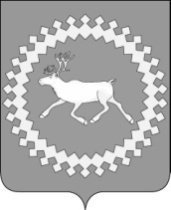 Администрациямуниципального района«Ижемский»Наименование показателяЕдиницыизмеренияЗначение показателя запредшествующий 20 _  годДоход, полученный от осуществления предпринимательской деятельности тыс. руб.Среднесписочная численность работников         человек  Наименование показателяЕдиницыизмеренияЗначение показателя запредшествующий 20 _  годДоход, полученный от осуществления предпринимательской деятельности тыс. руб.Среднесписочная численность работников         человек  № п/пНаименованиеосновных средствКол.,ед.Фактическая стоимостьНаименование показателяЕдиницыизмеренияЗначение показателя запредшествующий 20  _ годДоход, полученный от осуществления предпринимательской деятельности тыс. руб.Среднесписочная численность работников         человек  Наименование показателяЕдиницыизмеренияЗначение показателя запредшествующий 20 _  годДоход, полученный от осуществления предпринимательской деятельности тыс. руб.Среднесписочная численность работников         человек  